CBO 2023-2 – BIJLAGE 5 (FASE 2)
PROJECTGEGEVENSNaam van het project: Dossiernummer volgens dossieropvolging: Gemeente: Straat: Aantal sociale huurwoningen: Aantal sociale koopwoningen: Andere belangrijke gegevens over het project zoals eventuele mede-eigendom, eventueel gemengd project:GEGEVENS INSCHRIJVER EN ARCHITECTInschrijver/ondernemerNaam en rechtsvorm bedrijf: Adres maatschappelijke zetel: Ondernemingsnummer: Naam vertegenwoordiger van de inschrijver: Functie vertegenwoordiger van de inschrijver: Emailadres: Telefoonnummer: architectNaam architectenbureau: Adres architectenbureau: Naam verantwoordelijke architect: Emailadres: Telefoonnummer: PrijsPrijs opbouw woongelegenhedenDe globale en forfaitaire prijs (excl. btw) voor de opbouw van desociale huurwoningen: sociale koopwoningen: prijs grondDe globale en forfaitaire vraagprijs voor de volledig uitgeruste grond gerelateerd aan desociale huurwoningen: sociale koopwoningen:  studiekosten De VMSW legt de studiekosten forfaitair vast op 5% van het bestelbedrag bouw.eventuele afwijkingenHier omschrijft u eventuele afwijkingen van de Ontwerpleidraad 2022 of het Bouwtechnisch bestek woningbouw:eventuele gelijktijdig uitgevoerde infrastructuurwerkenVermelding van eventuele infrastructuurwerken die u gelijktijdig aan de bouw van de sociale huurwoningen zal uitvoeren:Deze werken zijn steeds volledig ten laste van u, de ondernemer.Opgemaakt in op  De inschrijver(s)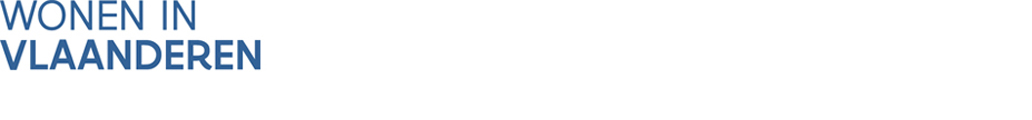 